Al Dirigente Scolastico del  Liceo F. Enriques di Livorno Oggetto: Richiesta autorizzazione a svolgere altre attività (art. 53 del D.Lgs 165/2001). Il/la sottoscritto/a  codice fiscale in servizio presso questo Istituto in qualità di  con contratto di lavoro a tempo [ ] indeterminato  [ ] determinato  	C H I E D E l’autorizzazione per lo svolgimento durante l’anno scolastico in corso della seguente attività di carattere temporaneo e occasionale (specificare l’oggetto –non generico): ___________________________________________________________________________  su richiesta/proposta di: (indicare denominazione esatta) ____________________________________              ente   [ ]  pubblico        [ ] privato   C.F. _____________________________________________________ 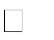 Per il seguente periodo: dal ________________ al ____________________ Dichiara quanto segue (barrare con la x ciascuna delle caselle):   che prevede di percepire il suddetto compenso: ___________________ euro;   che l’incarico non è incompatibile con alcuna delle funzioni svolte in qualità di pubblico  dipendente;   che è consapevole delle responsabilità personali che possono essere determinate dalla non veridicità delle dichiarazioni rese.  	 	che l’attività da svolgere non è in conflitto o in concorrenza con gli interessi  dell’Amministrazione e con il buon andamento della stessa;   che l’attività da svolgere non è in conflitto con gli orari di servizio in quanto verrà svolta al di fuori dei medesimi;  	 	di essere a conoscenza di quanto disposto dall’art. 53 D. L.vo n. 165/2001 in merito a  	incompatibilità, cumulo di impieghi e incarichi;   	di essere a conoscenza che l’ammontare del compenso percepito dovrà essere comunicato all’Amministrazione di appartenenza entro 15 gg. dalla liquidazione dello stessoLivorno, li                                                                    Firmanato/a a il  residente a in via 